Прокуратура Сызранского района разъясняет:Административная и уголовная ответственность за продажу алкоголя несовершеннолетним         Разъясняет заместитель прокурора Сызранского района Геннадий Лебедев.         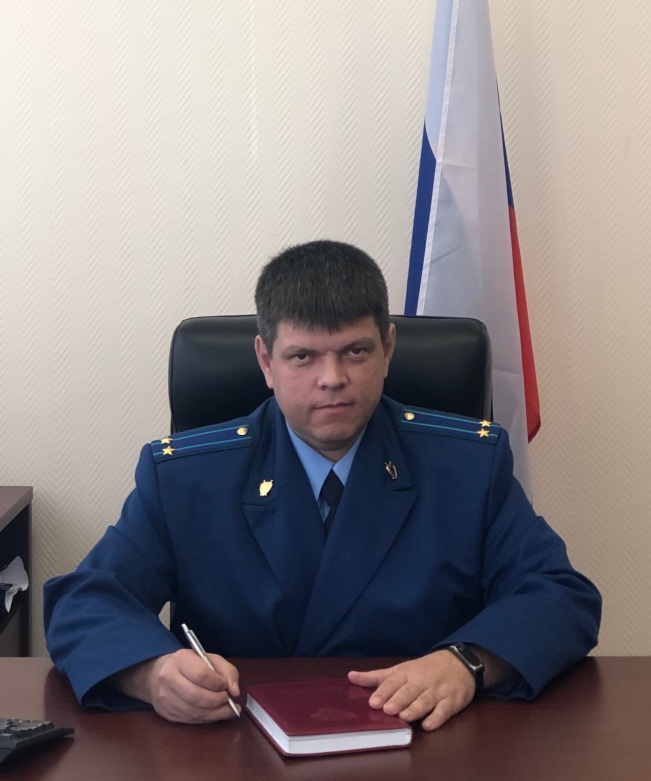           Законодательство о государственном регулировании производства и оборота этилового спирта, алкогольной и спиртосодержащей продукции содержит запрет на розничную продажа алкогольной продукции несовершеннолетним. В случае если у продавца  возникают сомнения в достижении совершеннолетнего возраста покупателем, продавец вправе потребовать документ, удостоверяющий личность и позволяющий установить возраст этого покупателя (в т.ч. паспорт, водительское удостоверение, военный билет).        Продажа алкогольной продукции несовершеннолетним влечет административную ответственность по ст.14.16 КоАП РФ с назначением наказания в виде административного штрафа на граждан в размере от 30 тыс. до 50 тыс.рублей; на должностных лиц - от 100 тыс. до 200 тыс. рублей; на юридических лиц - от 300 тыс. до 500 тыс. рублей.           В случае неоднократного совершения вышеуказанного нарушения виновное лицо может быть привлечено уже к уголовной ответственности по ст.151.1 УК РФ с назначением наказания в виде штрафа в размере от 50 тыс. до 80 тыс. либо исправительными работами на срок до 1 года с лишением права занимать определенные должности или заниматься определенной деятельностью на срок до 3-х лет или без такового. 31.05.2023